Министерство образования и науки Республики Татарстангосударственное автономное профессиональное   образовательное учреждение  «Казанский строительный колледж»ПОЛОЖЕНИЕОБ ОПЛАТЕ ТРУДА РАБОТНИКОВ Казань, 2020I. Общие положения1. Настоящее Положение разработано на основании Конституции Российской Федерации, Трудового кодекса Российской Федерации, Закона Российской Федерации «Об образовании», Постановления Кабинета Министров Республики Татарстан от 31 мая 2018г. №412 «Об условиях оплаты труда работников государственных образовательных организаций Республики Татарстан», а также иных законодательных и нормативно-правовых актов по вопросам оплаты труда, действующих на территории Республики Татарстан на дату утверждения настоящего Положения. 2. Настоящее Положение регулирует порядок оплаты труда работников ГАПОУ «Казанский строительный колледж» и направлено на поддержку, развитие и стимулирование труда каждого работника по обеспечению высокого качества результатов деятельности колледжа, его адаптации к условиям рыночной экономики. Создание 
необходимых условий для планирования фонда оплаты труда каждого структурного подразделения в зависимости от общего объема бюджетных и внебюджетных средств, имеющихся в распоряжении колледжа. 3. Настоящее Положение рассмотрено и принято на заседании педагогического совета и утверждено директором колледжа и регулирует порядок оплаты труда работников ГАПОУ «Казанский строительный колледж». 4. Положение вступает в действие с 01.09.2020г. По инициативе группы работников колледжа, директора колледжа по согласованию с советом учебного заведения и собрания коллектива колледжа Положение (его отдельные пункты) могут быть изменены. 5. Положение определяет:порядок формирования фонда оплаты труда работников ГАПОУ «Казанский строительный колледж» за счет средств республиканского бюджета и иных источников привлечения средств, не запрещенных законодательством Российской Федерации; устанавливает размеры окладов (должностных окладов), ставок заработной платы по профессиональным квалификационным группам (далее - ПКГ) и квалификационным уровням и порядок их выплаты штатным работникам и привлекаемым на работу в колледж по совместительству;порядок и размеры выплат компенсационного и стимулирующего характера. 6. При переходе на новую систему оплаты труда, базовая заработная плата работника колледжа, отработавшего за этот период норму рабочего времени и выполнившего норму труда (трудовые обязанности), при условии сохранения объема должностных обязанностей и выполнения ими работ той же квалификации, не может быть: меньше существующей месячной заработной платы, выплачиваемой на основе Постановления Кабинета Министров Республики Татарстан No 678от 24.08.2010г (с изменениями) «Об условиях оплаты труда работников государственных учреждений Республики Татарстан»; ниже минимального размера оплаты труда. 7. Введение в колледже новой системы оплаты труда не может рассматриваться как основание для отказа от предоставления льгот и гарантий, установленных трудовым законодательством РФ. 8. При переходе на новую систему оплаты труда все работники колледжа письменно предупреждаются об этом переходе. Со всеми работниками заключаются соглашения к Трудовому договору в соответствии требованиями Трудового Кодекса. 9. В целях совершенствования оплаты труда в колледже директор колледжа организует аттестацию рабочих мест по условиям труда в порядке, установленном трудовым законодательством и не реже чем раз в 5 лет, организует работу по пересмотру и уточнению должностных инструкций работников. 10. Для определения размера и порядка выплат стимулирующего характера работникам колледжа, на основе подведения итогов, оценки эффективности, результативности и качества выполняемых работ в учебном заведении под председательством директора колледжа создается постоянно действующий совещательный орган (комиссия по 
подведению итогов оценки эффективности труда работников) в составе заместителей директора, руководителей предметных цикловых комиссий, представителя трудового коллектива. Состав и регламент работы комиссии по подведению итогов, оценки качества и эффективности труда работников утверждается приказом директора колледжа. 11. Размеры заработной платы, выплаты компенсационного и стимулирующего характера работников определяются Постановлением Кабинета Министров Республики Татарстан от 
31 мая 2018 г. N 412 «Об условиях оплаты труда работников государственных 
образовательных организаций Республики Татарстан», Положением о премировании и установлении стимулирующих доплат работникам ГАПОУ «Казанский строительный колледж», Коллективного договора, на основе Перечня требований и критериев фиксируются в Трудовом договоре, заключаемым директором колледжа с каждым работником. 12. Глоссарий понятий и терминов, используемых в данном положении: Средняя заработная плата Расчет средней заработной платы работника производится исходя из фактически начисленной ему заработной платы (с учетом компенсаций, стимулирующих выплат 
(премий, за исключением премий и вознаграждений, начисляемой за счет средств субсидии на иные цели), выплат за неаудиторную занятость и фактически отработанного им времени за 12 календарных месяцев, предшествующих периоду). Минимальная заработная плата - устанавливаемый федеральным законом размер месячной заработной платы за труд неквалифицированного работника, полностью отработавшего норму рабочего времени при выполнении простых работ в нормальных условиях труда. Минимальный размер оплаты труда применяется для регулирования оплаты труда и определения размеров пособий по временной нетрудоспособности. Базовая зарплата - это гарантированная оплата труда за исполнение трудовых обязанностей. Размер базовой зарплаты определяется колледжем самостоятельно. Премии – это выплата работникам денежных сумм сверх основного заработка в целях поощрения за достижение определенных результатов, выполнение обязательств и т.д., а также в целях 
стимулирования дальнейшего улучшения этих результатов, обязательств.Стимулирующие доплаты и надбавки направлены на повышение заинтересованности работника в более эффективном и качественном выполнении своих трудовых обязанностей, в проявлении инициативы, повышении своей квалификации, в продолжительной работе в колледже. Штатные работники – это работники, работающие в колледже на постоянной основе по Трудовому договору. Внутреннее совмещение работ и внутренние совместители 
Работники колледжа, привлекаемые для дополнительной работы по различным видам деятельности в соответствии с уставными задачами учебного заведения при условии успешного выполнения своих основных функциональных обязанностей. Внешние совместители – это работники, специалисты предприятий и организаций, привлекаемые на работу по 
различным видам деятельности колледжа в соответствии с его уставными задачами учебного заведения. II. Порядок и условия оплаты труда 1. Основные условия оплаты труда 2.1.1 Фонд оплаты труда работников учебного заведения формируется директором колледжа на календарный год, исходя из объема лимитов бюджетных обязательств республиканского бюджета и средств, поступающих от приносящей доход деятельности. 2.1.2 Система оплаты труда работников колледжа включает в себя размеры:  базовых (минимальных) окладов (должностных окладов), ставок заработной платы, выплаты компенсационного характера, выплаты за неаудиторную занятость, выплаты стимулирующего характера (стимулирующие доплаты, стимулирующие надбавки, премии) прочие выплаты 2.1.3 Колледж, в пределах имеющихся у него средств(внебюджетных) на оплату труда работников самостоятельно определяет размеры окладов (должностных окладов), ставок заработной платы, а также размеры стимулирующих доплат, стимулирующих надбавок, 
премий и других мер материального стимулирования и материальной помощи без ограничения их максимальных размеров. 2.1.4 Размеры выплат по оплате труда работников колледжа устанавливаются на основе требований и критериев, определенных настоящим Положением с учетом:требований единого тарифно-квалификационного справочника работ и профессий 
рабочих; требований единого квалификационного справочника должностей руководителей и 
специалистов и служащих; государственных гарантий по оплате труда; перечня видов выплат компенсационного характера; рекомендаций Российской трехсторонней комиссии по регулированию 
социально-трудовых отношений; перечня видов выплат стимулирующего характера, с учетом мнения 
представительного органа работников колледжа. 2.1.5 Размеры выплат заработной платы работникам колледжа устанавливаются директором колледжа самостоятельно в соответствии с ПКГ на основе расчетов и в пределах средств, предусмотренных на оплату труда работников, с учетом требований к профессиональной подготовке и уровню квалификации, которые необходимы для осуществления соответствующей профессиональной деятельности и включают в себя: Базовый размер должностного оклада меняется с момента изменения уровня минимальной заработной платы в соответствии с Федеральным законом 1) оплата за отработанное время: - заработная плата, начисленная работникам по тарифным ставкам окладам за отработанное время, - заработная плата, начисленная за выполненную работу работникам по сдельным расценкам, в процентах от выручки от реализации продукции (выполнения работ и оказания услуг),- заработная плата, начисленная за выполненную работу работникам, за отработанное время в натуральном выражении,- оплата труда квалифицированных рабочих, руководителей, специалистов предприятий и организаций, освобожденных от основной работы и привлекаемых для подготовки и повышения квалификации работников, - оплата специальных перерывов в работе, - выплата разницы в окладах работникам, трудоустроенным, из других предприятий, и организаций с сохранением в течение определенного срока размеров должностного оклада, по предыдущему месту работы,- выплата разницы в окладах при временном заместительстве. -оплата труда лиц, принятых по совместительству, - оплата труда работников не списочного состава,- оплата труда лиц, не состоящих в списочном составе работников предприятия (организации), за выполнение работ по гражданским договорам, если расчеты за выполненную работу производятся предприятием с физическими, а не с юридическими 
лицами. При этом размер средств на оплату труда этих физических лиц определяется, исходя из сметы на выполнение работ (услуг) по этому договору и платежных документов. - оплата услуг (гонорар) работников не списочного состава (за переводы, консультации, чтение лекций и т.д.) 2) Оплата за неотработанное время: - оплата ежегодных и дополнительных отпусков; - оплата дополнительно предоставленных по коллективному договору (сверх предусмотренных законодательством) отпусков работникам;- оплата льготных часов подростков. - оплата учебных отпусков, предоставленных работникам обучающимся в образовательных учреждениях. - оплата за период обучения работников, направленных на профессиональную подготовку, повышение квалификации или обучение вторым профессиям. - оплата труда работников, привлекаемых к выполнению государственных или общественных обязанностей. - оплата сохраняемая по месту основной работы за работниками, привлекаемых на сельскохозяйственные и другие работы. - суммы, выплаченные за счет средств предприятия, за непроработанное время работникам, вынужденно работавшим неполное рабочее время по инициативе администрации. -оплата работникам - донорам за дни обследования, сдачи крови и отдыха, предоставляемого после каждого дня сдачи крови. - денежная компенсация за неиспользованный отпуск 2. Выплаты компенсационного характера. 2.2.1. В колледже устанавливаются компенсационные выплаты. Размеры выплат компенсационного характера не могут быть ниже предусмотренных трудовым законодательством и иными нормативными актами, содержащими нормы трудового права. 2.2.2. Выплаты компенсационного характера устанавливаются работникам колледжа в процентах или в абсолютных размерах, если иное не установлено федеральными законами и государственными нормативными актами к базовым (минимальным) окладам 
(установленным должностным окладам), ставкам заработной платы работников по соответствующим профессионально-квалификационным уровням ПКГ. Компенсационные выплаты связанные с режимом работы и условиями труда: - доплаты за работу во вредных или опасных условиях на тяжелых работах. - доплаты за работу в ночное время. - доплата труда в выходные и праздничные дни. - оплата сверхурочной работы. - оплата работникам за дни отдыха (отгулы), предоставленные в связи с работой сверх нормальной продолжительности рабочего времени при суммарном учете рабочего времени 
и в других случаях, установленных законодательством. - доплата за внутреннее совместительство. - оплата за совмещение. - оплата за расширение зоны обслуживания. - компенсация к НСОТ. - прочие доплаты. 3. Выплаты стимулирующего характера. 3.3.1. В целях повышения качества деятельности колледжа и стимулирования результативности и качества труда работников учебного заведения устанавливаются следующие виды выплат стимулирующего характера: - стимулирующие доплата за стаж работы по профилю; - стимулирующие доплата за квалификационную категорию; - стимулирующие доплаты за интенсивность и высокие результаты работы; - стимулирующие надбавки за качество выполняемых работ, - премиальные и иные поощрительные выплаты, -другие стимулирующие доплаты и надбавки, -другие единовременные поощрения, включая подарки 3.3.2. Размеры стимулирующих выплат устанавливаются в процентном отношении к окладам (ставкам) или в абсолютных (суммовых) размерах по соответствующим профессионально квалификационным уровням ПКГ в пределах республиканских средств и средств от предпринимательской и иной приносящей доход деятельности, направленных учреждением на оплату труда работников и выплачиваются в соответствии со сметными 
назначениями, штатным расписанием и системным показателям. 3.3.3. Стимулирующие доплаты работникам устанавливаются директором по системным 
показателям в соответствии с качеством работы и средств колледжа, направленных на оплату труда и гарантированно выплачиваются в течение всего учебного года. Размеры доплат в начале следующего учебного года могут повышаться, понижаться или отменяться по решению директора и представлению комиссии по подведению итогов оценки 
эффективности труда работников. 3.3.4. Размер стимулирующих выплат работникам в виде надбавок и премий устанавливается в соответствии с приложением на месяц и определяется как в процентах к окладу (ставке) по соответствующим квалификационным уровням ПКГ работника, так и в абсолютном (суммовом) размере. 3.3.5. Выплаты стимулирующих надбавок и премий работникам производятся ежемесячно (квартально или в год 1 раз) по решению директора или по представлению комиссии по подведению итогов, оценки качества и эффективности работ работников по системным 
показателям, представлению заместителей директора, руководителей структурных подразделений колледжа. Решение о выплате надбавок и премий заместителям директора колледжа, главному бухгалтеру, и другим работникам, подчиненным директору колледжа 
непосредственно производятся ежемесячно по решению директора 4. Условия оплаты труда директора колледжа, заместителей директора и главного бухгалтера. 4.1.1. Заработная плата директора колледжа состоит из должностного оклада, компенсационных выплат и выплат стимулирующего характера и устанавливаются учредителем. 4.1.2. Должностной оклад устанавливается директору колледжа в кратном отношении к средней заработной плате работников, которые относятся к основному персоналу. 4.1.3. Должностные оклады заместителей директора и главного бухгалтера станавливаются директором колледжа на 10-30 процентов ниже должностного оклада установленного директору учредителем. Размер должностного оклада зависит от качества, 
уровня квалификации, объемов выполняемых работ. 4.1.4. Для заместителей директора колледжа, главного бухгалтера директор колледжа устанавливает перечень стимулирующих надбавок и компенсационных выплат. 4.1.5. Премирование директора колледжа осуществляется с учетом результатов деятельности учебного заведения в соответствии с показателями эффективности работы, установленными учредителем за счет лимитов бюджетных обязательств на эти цели. 4.1.6. Размеры и порядок премирования директора колледжа устанавливаются учредителем. III. Другие вопросы оплаты труда 3.1. Штатные расписания по всем видам деятельности учебного заведения, включает все должности работников, кроме преподавателей, ежегодно утверждаются директором 
колледжа. 3.2. Численный состав работников колледжа должен быть достаточным для гарантированного выполнения его функций, задач и объемов работ, установленных учредителем. 3.3. В штатном расписании колледжа предусматриваются должности 
административно-хозяйственного, учебно-вспомогательного, прочего обслуживающего персонала. Штатное расписание составляется по всем видам работников учебного заведения (кроме преподавателей) структурным подразделениям колледжа, созданным в соответствии с уставом колледжа.3.4. Оплата труда преподавателей устанавливается исходя из тарифицируемой педагогической нагрузки. Норма часов преподавательской работы за ставку заработной платы, являющаяся нормируемой частью педагогической работы, устанавливается в соответствии с Постановлением Кабинета Министров Республики Татарстан от 31 мая 2018 г. N 412 "Об условиях оплаты труда работников государственных образовательных организаций Республики Татарстан", положением о порядке планирования и учета педагогической нагрузки ГАПОУ «Казанский строительный колледж». Для обеспечения преподавателями реализации учебно-воспитательных задач им устанавливаются компенсационные выплаты. С целью повышения качества работы дополнительно устанавливаются стимулирующие доплаты и надбавки согласно системным показателям. 3.5. Тарификационный список преподавателей и других работников, осуществляющих педагогическую деятельность, формируется исходя из количества часов по государственному образовательному стандарту, учебному плану и программам, обеспеченности кадрами и других конкретных условий в колледже и устанавливает объем 
учебной нагрузки педагогических работников на учебный год. 3.6. При оплате за педагогическую работу отдельных специалистов предприятий, учреждений и организаций, привлекаемых для педагогической работы в колледже, а также участвующих в проведении учебных занятий, воспитательных мероприятий размеры ставок почасовой оплаты труда устанавливаются директором колледжа. 3.7. Размеры ставок почасовой оплаты труда преподавателей колледжа устанавливаются путем деления месячной ставки заработной платы на 72 часа. 3.8. Работникам, занятым по совместительству, а также на условиях неполного рабочего времени размеры ставок почасовой оплаты труда устанавливаются пропорционально отработанному времени. 3.9. Работники, состоящие в штате колледжа, могут выполнять педагогическую работу на условиях почасовой оплаты труда. При выполнении педагогической работы в объеме не более 1440 часов в год для педагогических работников и не более 480 часов в год для остальных работников совместительством не считается. IV. Выплаты социального характера К выплатам социального характера, в частности, относятся: - cуммы, выплаченные за счет средств предприятия, в возмещение вреда, причиненного работникам увечьем, профессиональным заболеванием либо иным повреждением здоровья, связанным с исполнением ими трудовых обязанностей, а также иждивенцам погибших. - компенсация работникам морального вреда, определяемая судом. - выходное пособие при прекращении трудового договора. - суммы, выплаченные уволенным работникам за период трудоустройства в связи с ликвидацией предприятия, сокращением численности штата работников. - оплата проезда к месту работы транспортом общего пользования отдельным категориям работников. - материальная помощь, предоставленная всем работникам, а также отдельным работникам по семейным обстоятельствам, на рождение ребенка, на погребение, в связи болезнью и т.д. - компенсация педагогическим работникам за приобретение книг, учебников и другой издательской продукции. - суммы, предоставленные работникам для первоначального взноса или на частичное (полное) погашение кредита. -прочие выплаты. V. Расходы, не относящиеся к фонду заработной платы и выплатам социального характера - стоимость, выданных бесплатно форменной одежды, обмундирования, остающихся в личном постоянном пользовании или сумма льгот в связи с их продажей по пониженным ценам. - стоимость, выданной спецодежды, спецобуви и других средств индивидуальной зашиты, мыла и других моющих средств, обезвреживающих средств, молока и лечебно-профилактического питания или возмещения затрат работникам за приобретенные ими спецодежду и другие средства индивидуальной защиты в случае не выдачи их 
администрацией. - командировочные расходы. - расходы на проведение вечеров отдыха, дискотек, спектаклей, концертов, лекций, диспутов, встреч с деятелями науки и искусства, спортивных мероприятий. - расходы на приобретение медикаментов для медкабинета, театральных костюмов, спортивной формы, спортивного инвентаря. - расходы по организации кружков, курсов, студий, клубов, народных университетов, факультетов, выставок-продаж изделий самодеятельного творчества, ярмарок и т. п. VI. Заключительные положения. 4.1. Оплата труда медицинских, библиотечных и других работников, не относящихся к работникам образования, осуществляется применительно к ПКГ и квалификационным уровням аналогичных категорий работников по видам экономической деятельности. 4.2. Средства на оплату труда, формируемые за счет бюджетных ассигнований республиканского бюджета и средств предпринимательской деятельности, могут направляться колледжем на выплаты стимулирующего характера и материальную помощь.Рассмотрено и принятона заседании педагогического        совета колледжаПротокол № 9 от «26 » 06. 2020г.                 УТВЕРЖДАЮ           Директор колледжа            А.В.Проснев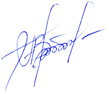 26 июня 2020г.